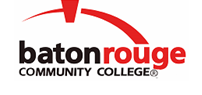 Baton Rouge Community CollegeAcademic Affairs Master SyllabusDate Approved:	2 September 2020Term and Year of Implementation:	Fall 2020Course Title:	Introduction to Cinema StudiesBRCC Course Rubric:	FILM 2003Previous Course Rubric:	FILM 200Lecture Hours per week-Lab Hours per week-Credit Hours:	3-0-3Per semester:  Lecture Hours-Lab Hours-Instructional Contact Hours:	45-0-45Louisiana Common Course Number:	     CIP Code:	50.0601Course Description:	Introduces students to the artistic, technological, industrial, and social significance of the cinema. Explores various techniques for interpreting and reading works of cinema. Examines cinema’s genres, styles, and its existence as a form of mass communication. Fosters students’ awareness of their roles as audience members.Prerequisites:		NoneCo-requisites:		NoneSuggested Enrollment Cap:	20Learning Outcomes.  Upon successful completion of this course, the students will be able to:1.	Identify the various visual and aural techniques used by filmmakers to influence their audience2.	Examine individual films and present findings in written form.3.	Identify and define the major film genres. They will also be able to discuss specific films in relation to those genres.General Education Learning Outcome(s):  This course supports the development of competency in the following area(s).  Students will:Interpret the human condition and cultures in works of art.  (General Education Competency:  Diverse Perspectives)Assessment Measures.  Assessment of all learning outcomes will be measured using the following methods:1.	Students will be required to respond in written form in-class screenings of various materials.2.	Students will select screening materials and will present the clips and their own analysis of the clips to the class.3.	Students will select one major film genre and will argue for or against its application to several individual films.Information to be included on the Instructor’s Course Syllabi:Disability Statement:  Baton Rouge Community College seeks to meet the needs of its students in many ways.  See the Office of Disability Services to receive suggestions for disability statements that should be included in each syllabus.Grading: The College grading policy should be included in the course syllabus.  Any special practices should also go here.  This should include the instructor’s and/or the department’s policy for make-up work.  For example in a speech course, “Speeches not given on due date will receive no grade higher than a sixty” or “Make-up work will not be accepted after the last day of class”.Attendance Policy:  Include the overall attendance policy of the college.  Instructors may want to add additional information in individual syllabi to meet the needs of their courses.General Policies: Instructors’ policy on the use of things such as beepers and cell phones and/or hand held programmable calculators should be covered in this section.Cheating and Plagiarism:  This must be included in all syllabi and should include the penalties for incidents in a given class.  Students should have a clear idea of what constitutes cheating in a given course.Safety Concerns:  In some courses, this may be a major issue.  For example, “No student will be allowed in the lab without safety glasses”.  General statements such as, “Items that may be harmful to one’s self or others should not be brought to class”.Library/ Learning Resources:  Since the development of the total person is part of our mission, assignments in the library and/or the Learning Resources Center should be included to assist students in enhancing skills and in using resources.  Students should be encouraged to use the library for reading enjoyment as part of lifelong learning.Expanded Course Outline:1.	Introductions/The Expressiveness of Film/Film Types/Responding2.	Mise-en-Scène3.	Cinematography4.	Editing/Continuity/Montage5.	Sound6.	The Film Script7.	Hollywood Cinema/Foreign Cinema/American Independent Cinema8.	Characteristics of Fictional Films9.	Documentary Films/Animation/Avant-Grades Cinema10.	Censorship/The Economy of Cinema/New Technology11.	History of Film Theory/Academic Cinema12.	Auteur Film Theory/Marxist Film Theory/Feminist Film Theory13.	Film Genre Theory14.	Analysis of The Player15.	Class Presentations